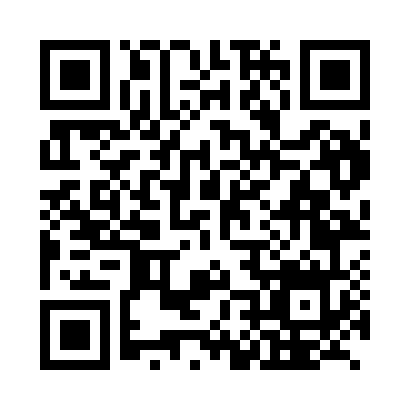 Prayer times for Rengo, ChileWed 1 May 2024 - Fri 31 May 2024High Latitude Method: NonePrayer Calculation Method: Muslim World LeagueAsar Calculation Method: ShafiPrayer times provided by https://www.salahtimes.comDateDayFajrSunriseDhuhrAsrMaghribIsha1Wed5:547:1912:403:396:017:222Thu5:557:2012:403:386:007:213Fri5:557:2112:403:375:597:204Sat5:567:2212:403:375:587:195Sun5:577:2312:403:365:577:186Mon5:577:2312:403:355:567:177Tue5:587:2412:403:345:557:178Wed5:597:2512:403:345:557:169Thu5:597:2612:403:335:547:1510Fri6:007:2612:403:325:537:1511Sat6:017:2712:403:325:527:1412Sun6:017:2812:403:315:517:1313Mon6:027:2912:403:305:517:1314Tue6:027:2912:403:305:507:1215Wed6:037:3012:403:295:497:1116Thu6:047:3112:403:295:497:1117Fri6:047:3212:403:285:487:1018Sat6:057:3212:403:285:477:1019Sun6:057:3312:403:275:477:0920Mon6:067:3412:403:275:467:0921Tue6:077:3412:403:265:457:0822Wed6:077:3512:403:265:457:0823Thu6:087:3612:403:255:447:0824Fri6:087:3712:403:255:447:0725Sat6:097:3712:403:255:447:0726Sun6:097:3812:413:245:437:0727Mon6:107:3912:413:245:437:0628Tue6:107:3912:413:245:427:0629Wed6:117:4012:413:235:427:0630Thu6:127:4012:413:235:427:0631Fri6:127:4112:413:235:417:05